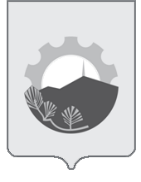 АДМИНИСТРАЦИЯ АРСЕНЬЕВСКОГО ГОРОДСКОГО ОКРУГА П О С Т А Н О В Л Е Н И ЕОб утверждении Порядка установления регулируемых тарифов на регулярные перевозки пассажиров и багажа автомобильным общественным транспортом по муниципальным маршрутам на территории Арсеньевского городского округаВ соответствии с Федеральными законами от 06 октября 2003 года № 131-ФЗ «Об общих принципах организации местного самоуправления в Российской Федерации»,  от 13 июля 2015 года № 220-ФЗ «Об организации регулярных перевозок пассажиров и багажа автомобильным транспортом и городским наземным электрическим транспортом в Российской Федерации и о внесении изменений в отдельные законодательные акты Российской Федерации», Законом Приморского края от 01 ноября 2018 года № 378-КЗ «О наделении органов местного самоуправления городских округов и муниципальных районов Приморского края государственными полномочиями по установлению регулируемых тарифов на регулярные перевозки пассажиров и багажа автомобильным и наземным электрическим общественным транспортом по муниципальным маршрутам в границах муниципального образования», муниципальным правовым актом от 30 июля 2012 года № 49 - МПА «Положение о создании условий для предоставления транспортных услуг населению и организации транспортного обслуживания населения на территории Арсеньевского городского округа», руководствуясь Уставом Арсеньевского городского округа,  администрация Арсеньевского городского округаПОСТАНОВЛЯЕТ:1. Утвердить прилагаемый Порядок установления регулируемых тарифов на регулярные перевозки пассажиров и багажа автомобильным общественным транспортом по муниципальным маршрутам на территории Арсеньевского городского округа.2. Организационному управлению администрации городского округа (Абрамова) обеспечить официальное опубликование и размещение на официальном сайте администрации Арсеньевского городского округа настоящего постановления.3. Настоящее постановление вступает в силу после его официального опубликования.4. Контроль за исполнением настоящего постановления оставляю за собой. Врио Главы городского округа					                           В.С. Пивень                                                                                                    УТВЕРЖДЕНпостановлением администрацииАрсеньевского городского округаот ______________года № ___-паПорядок установления регулируемых тарифов на регулярные перевозки пассажиров и багажа автомобильным общественным транспортом по муниципальным маршрутам на территории Арсеньевского городского округа1. Настоящий Порядок установления регулируемых тарифов на регулярные перевозки пассажиров и багажа автомобильным общественным транспортом по муниципальным маршрутам на территории Арсеньевского городского округа (далее - Порядок) разработан на основании Закона Приморского края от 01 ноября 2018 года   № 378-КЗ «О наделении органов местного самоуправления городских округов и муниципальных районов Приморского края государственными полномочиями по установлению регулируемых тарифов на регулярные перевозки пассажиров и багажа автомобильным и наземным электрическим общественным транспортом по муниципальным маршрутам в границах муниципального образования». Порядок определяет последовательность установления регулируемых тарифов (далее - тарифы) на регулярные перевозки пассажиров и багажа автомобильным общественным транспортом по муниципальным маршрутам (далее - услуги перевозки) на территории Арсеньевского городского округа и последовательность подготовки решения об установлении регулируемых тарифов на услуги перевозки на территориии Арсеньевского городского округа (далее - решение).2. Тарифы на услуги перевозки на территории Арсеньевского городского округа устанавливаются на срок не менее 1 года.3. Установление тарифов на услуги перевозки на территории Арсеньевского городского округа осуществляется двумя методами:3.1. Экономически обоснованных расходов (затрат).3.2. Индексации тарифов на услуги перевозки на территории Арсеньевского городского округа путем применения к ранее установленным постановлением администрации Арсеньевского городского округа тарифам индекса потребительских цен, утвержденного постановлением Министерства экономического развития Российской Федерации на очередной финансовый год. Начиная с 2019 года, за основу применяется тариф, установленный департаментом по тарифам Приморского края (постановление департамента от 21 декабря 2017 года № 74/4).4. Решение о применении метода установления тарифов на услуги перевозки на территории Арсеньевского городского округа принимается комиссией по вопросу установления регулируемых тарифов на регулярные перевозки пассажиров и багажа автомобильным транспортом по муниципальным маршрутам на территории Арсеньевского городского округа (далее – комиссия).5. Установление тарифов на услуги перевозки на территории Арсеньевского городского округа методом экономически обоснованных расходов (затрат) осуществляется при обращении в администрацию Арсеньевского городского округа перевозчиков, оказывающих услуги на территории Арсеньевского городского округа, в количестве не менее 50% от общего числа перевозчиков.6. Для установления тарифов на услуги перевозки на территории Арсеньевского городского округа юридическое лицо или индивидуальный предприниматель, осуществляющие регулируемую деятельность на территории Арсеньевского городского округа (далее - перевозчик), в срок до 1 сентября текущего года, предшествующего периоду установления тарифов на услуги перевозки на территории Арсеньевского городского округа, направляют в администрацию Арсеньевского городского округа письменное обращение об установлении тарифов на услуги перевозки на территории Арсеньевского городского округа, подписанное руководителем перевозчика и заверенное печатью перевозчика (для индивидуального предпринимателя - при наличии печати) (далее - обращение), с приложением документов, обосновывающих расчет стоимости услуг перевозки на территории Арсеньевского городского округа, анализа деятельности перевозчика с краткой пояснительной запиской, обосновывающей необходимость установления тарифов на услуги перевозки на территории Арсеньевского городского округа (далее - пакет документов) в соответствии с приложением к настоящему Порядку. Пакет документов должен быть прошит, пронумерован, иметь опись вложения согласно приложению к настоящему Порядку. Пакет документов предоставляется на бумажном носителе и в электронной форме. Перевозчик несет ответственность за полноту и достоверность представляемых материалов и расчетов. По своему желанию перевозчик дополнительно может представить документы, имеющие, по его мнению, значение для установления тарифов на услуги перевозки на территории Арсеньевского городского округа. Поступившее обращение регистрируется отделом делопроизводства администрации Арсеньевского городского округа в день получения с указанием даты получения и направляется в отдел дорожного хозяйства и транспорта управления жизнеобеспечения администрации Арсеньевского городского округа (далее – отдел дорожного хозяйства и транспорта). 7. При предоставлении перевозчиком обращения и пакета документов с нарушением срока, указанного в пункте 6 настоящего Порядка, комиссия вправе использовать метод индексации тарифов на услуги перевозки на территории Арсеньевского городского округа, ранее установленных постановлением администрации Арсеньевского городского округа. 8. Отдел дорожного хозяйства и транспорта в течение 10 рабочих дней рассматривает представленное обращение и пакет документов с целью достоверности и обоснованности, представленных перевозчиком сведений, документов и материалов, согласно приложению к настоящему Порядку, а также правильности применения перевозчиком действующих тарифов. Отдел дорожного хозяйства и транспорта вправе запрашивать у перевозчика дополнительные документы с обоснованием расчетов стоимости услуг перевозки, содержащихся в документах перевозчика. Отдел дорожного хозяйства и транспорта устанавливает срок для предоставления дополнительных документов не более 10 календарных дней. В случае предоставления перевозчиком дополнительных документов, содержащих обоснование расчетов на услуги перевозки, срок рассмотрения обращения может быть продлен на срок не более 10 рабочих дней. В случае непредоставления запрашиваемых документов обращение и пакет документов возвращаются отделом дорожного хозяйства и транспорта перевозчику, направившему обращение и пакет документов, с указанием причин возврата.9. Отдел дорожного хозяйства и транспорта сопроводительным письмом в течении 10 рабочих дней направляет в управление экономики и инвестиций администрации Арсеньевского городского округа (далее - уполномоченный орган) полный пакет документов, предоставленный перевозчиком согласно приложению к настоящему Порядку, и иные документы для проведения проверки предложений об установлении регулируемых тарифов в части обоснованности расходов по всем статьям затрат, в том числе не подтвержденных документально или не относящихся к регулируемому виду деятельности. 10. Уполномоченный орган в течение 30 рабочих дней рассматривает представленный пакет документов, с целью выявления экономически необоснованных, избыточных расходов (затрат) перевозчика, вызванных привлечением им избыточных ресурсов или снижением эффективности их функционирования, а также рассчитывает размер тарифа на услуги перевозки на территории Арсеньевского городского округа, готовит пояснительную записку по экономическому обоснованию расчета тарифов и проект решения о рекомендации администрации Арсеньевского городского округа об установлении или отказе в установлении тарифов на услуги перевозки на территории Арсеньевского городского округа (далее – решение).11. Результатом заседания комиссии является принятие решения о рекомендации администрации Арсеньевского городского округа об установлении или об отказе в установлении тарифов на услуги перевозки на территории Арсеньевского городского округа. Решение является основанием для принятия постановления администрации Арсеньевского городского округа об установлении тарифов на услуги перевозки на территории Арсеньевского городского округа (далее - постановление об установлении тарифов).12. После заседания комиссии и принятия решения уполномоченный орган разрабатывает постановление об установлении тарифов и размещает на официальном сайте администрации Арсеньевского городского округа.13. Досрочный пересмотр тарифов на услуги перевозки на территории Арсеньевского городского округа осуществляется на основании обращений перевозчиков с пакетами документов в отдел дорожного хозяйства и транспорта о досрочном пересмотре тарифов на услуги перевозки на территории Арсеньевского городского округа в случае объективного изменения условий деятельности перевозчиков, влияющих на стоимость услуг перевозки в соответствии с пунктами 5, 6 настоящего Порядка. 14. Принятие решения о досрочном пересмотре или об отказе в досрочном пересмотре тарифов на услуги перевозки на территории Арсеньевского городского округа осуществляется в соответствии с пунктами 8-12 настоящего Порядка.15. Досрочный пересмотр тарифов на услуги перевозки на территории Арсеньевского городского округа производится не чаще 1 раза в год.16. Решение о досрочном пересмотре тарифов на услуги перевозки на территории Арсеньевского городского округа принимается в течение 30 рабочих дней со дня регистрации обращений, предоставленных перевозчиками в соответствии с приложением к настоящему Порядку. Решение о досрочном пересмотре тарифов на услуги перевозки на территории Арсеньевского городского округа является основанием для принятия постановления об изменении действующих тарифов.17. Контроль за применением действующих тарифов на услуги перевозки на территории Арсеньевского городского округа осуществляет Отдел дорожного хозяйства и транспорта.___________________Приложениек Порядку установления регулируемых тарифов на регулярные перевозки пассажиров и багажа автомобильным общественным транспортом по муниципальным маршрутам на территории Арсеньевского городского округаПЕРЕЧЕНЬ ДОКУМЕНТОВ, НЕОБХОДИМЫХ ДЛЯ УСТАНОВЛЕНИЯРЕГУЛИРУЕМЫХ ТАРИФОВ НА РЕГУЛЯРНЫЕ ПЕРЕВОЗКИПАССАЖИРОВ И БАГАЖА АВТОМОБИЛЬНЫМ ОБЩЕСТВЕННЫМ ТРАНСПОРТОМ ПО МУНИЦИПАЛЬНЫМ МАРШРУТАМНА ТЕРРИТОРИИ АРСЕНЬЕВСКОГО ГОРОДСКОГО ОКРУГА1. Письменное обращение об установлении регулируемых тарифов (далее - тарифы) на регулярные перевозки пассажиров и багажа автомобильным общественным транспортом по муниципальным маршрутам (далее - услуги перевозки) на территории Арсеньевского городского округа, содержащее сведения о перевозчике, обратившемся с письменным обращением: наименование или фамилия, имя и отчество перевозчика; индивидуальный номер налогоплательщика и код постановки на налоговый учет; место нахождения, адрес перевозчика, контактные телефоны, а также (при наличии) адрес электронной почты.2. Краткая пояснительная записка, обосновывающая необходимость установления тарифов на услуги перевозки на территории Арсеньевского городского округа, с анализом деятельности перевозчика в предыдущий период установления тарифов на услуги перевозки на территории Арсеньевского городского округа.3. Копии учредительных документов.4. Копии договоров на оказание услуг сторонними организациями.5. Копии первичных документов: накладных, счетов на приобретение автомобильного топлива (газ, бензин), транспортных средств, осуществляющих перевозки на территории Арсеньевского городского округа (по маркам), запасных частей и материалов.6. Общий расчет стоимости осуществления услуг перевозки и документальное подтверждение показателей по формированию тарифов с приложением договоров, счетов-фактур, актов выполненных работ (оказанных услуг), смет, оборотно-сальдовой ведомости, карточки счета, анализа счета по каждому виду затрат, которые включают в себя:- расходы на оплату труда и расчет обязательных отчислений, платежей с фонда оплаты труда;- расходы на автомобильное топливо и смазочные материалы;- расходы на износ и ремонт автомобильных шин;- расходы на техобслуживание и эксплуатационный ремонт транспортных средств;- расчет амортизационных отчислений;- общехозяйственные (прочие) расходы;- расходы на оплату страховых взносов на обязательное страхование от несчастных случаев на производстве и профессиональных заболеваний.7. Справка о балансовой остаточной стоимости транспортных средств, осуществляющих перевозки на территории Арсеньевского городского округа.8. Утвержденное штатное расписание перевозчика.9. Анализ затрат по видам деятельности с приложением расшифровки по каждому виду затрат: копии оборотно-сальдовой ведомости или карточки счета, или оборота счета, или анализа счета, или иных документов.10. Копии договоров аренды имущества с приложением платежных документов, подтверждающих оплату (счет-фактура, платежное поручение и др.).11. Расчет рентабельности (прибыли), принятой в расчет тарифа на услуги перевозки на территории Арсеньевского городского округа (уровень рентабельности, обеспечивающей экономически устойчивую деятельность перевозчика, - не более 9,6 %).12. Инвестиционные программы по обновлению транспортных средств, осуществляющих перевозки на территории Арсеньевского городского округа (при наличии).13. Заверенные копии бухгалтерской, налоговой и статистической отчетности на последнюю отчетную дату текущего года и предыдущий финансовый год.14. Копии расписания движения транспортных средств, осуществляющих перевозки на территории Арсеньевского городского округа, по каждому транспортному средству по муниципальным маршрутам на территории Арсеньевского городского округа.16. Копии технической документации транспортных средств, осуществляющих перевозки на территории Арсеньевского городского округа._____________г.Арсеньев№